Akceptuji Vaši objednávku na výmalbu prostor POV Hvězda v hodnotě 65.183,91 Kč s DPH. S pozdravem xxxxxxxxExterníDoručená poštaAkceptuji Vaši objednávku na výmalbu prostor POV Hvězda v hodnotě 65.183,91 Kč s DPH. S pozdravem xxxxxxxx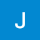 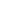 